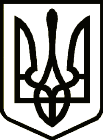 УКРАЇНАСРІБНЯНСЬКА СЕЛИЩНА РАДАРІШЕННЯ(тридцята сесія восьмого скликання)18 грудня 2023 року     								смт СрібнеПро затвердження цільової Програми«Розвиток цивільного захисту Срібнянськоїселищної ради на 2023-2025 роки»в новій редакціїВідповідно до Кодексу цивільного захисту України, пункту 22 статті 26 Закону України «Про місцеве самоврядування в Україні», з метою реалізації заходів державної політики щодо запобігання та ліквідації надзвичайних ситуацій техногенного та природного характеру і їх наслідків, для проведення модернізації та експлуатаційно-технічного обслуговування місцевої автоматизованої системи централізованого оповіщення, селищна рада вирішила:1. Затвердити цільову Програму «Розвиток цивільного захисту Срібнянської селищної ради на 2023-2025 роки», (далі Програма) з додатками 1,2, що додається, в новій редакції.2. Фінансовому управлінню Срібнянської селищної ради передбачати виділення коштів на реалізацію заходів Програми, виходячи із фінансових можливостей  бюджету.3. Контроль за виконанням рішення  покласти на постійну комісію селищної ради з питань бюджету, соціально-економічного розвитку та інвестиційної  діяльності. Селищний голова                                                                    Олена ПАНЧЕНКО                    ЗАТВЕРДЖЕНО                    рішення тридцятої сесії                     восьмого скликання                    Срібнянської селищної ради                                                                                                              18 грудня 2023 р.Цільова Програма«Розвиток цивільного захисту Срібнянської селищної радина 2023-2025 роки»в новій редакціїСрібне2023З М І С Т1. Паспортцільової Програми «Розвиток цивільного захисту Срібнянської селищної ради на 2023-2025 роки» в новій редакції2. Визначення проблеми, на розв’язання якої спрямована ПрограмаЦільова Програма «Розвиток цивільного захисту Срібнянської селищної ради на 2023-2025 роки» в новій редакції (далі – Програма) розроблена на виконання Кодексу цивільного захисту України від 02.10.2012 №5403-VІ, від 27.09.2017 №733 «Про затвердження Положення про організацію оповіщення про загрозу виникнення або виникнення надзвичайних ситуації та зв’язку у сфері цивільного захисту», від 19.08.2002 № 1200 «Про затвердження Порядку забезпечення населення і особового складу невоєнізованих формувань засобами радіаційного та хімічного захисту» (із змінами).Програмою передбачено створення місцевих матеріальних запасів для запобігання, ліквідації наслідків надзвичайних ситуацій техногенного та природного характеру з метою екстреного використання його у разі виникнення надзвичайних ситуацій, підтримання в належному стані захисних споруд цивільного захисту та найпростіших укриттів, розвиток територіальної системи оповіщення і зв’язку, проведення експлуатаційно-технічного обслуговування територіальної системи оповіщення,  удосконалення системи реагування на надзвичайні ситуації,  та створення продовольчих запасів, необхідних для забезпечення населення територіальної громади в умовах воєнного стану. В ході реалізації Програми буде здійснено:придбання будівельних матеріалів, необхідних для надання термінової допомоги постраждалому населенню для ремонту будівель та споруд в зонах надзвичайних ситуацій;придбання необхідних матеріалів для забезпечення повноцінного функціонування захисних споруд цивільного захисту та найпростіших укриттів;придбання пального для оперативного забезпечення підрозділів оперативно-рятувальної служби цивільного захисту, аварійно-рятувальних формувань, державних і комунальних служб, залучених на локалізацію та ліквідацію надзвичайних ситуацій (катастрофічне затоплення, повені, зсуви, руйнівні наслідки несприятливих гідрометеорологічних умов, руйнування житлових та виробничих будівель і споруд, пожежі та ін.);придбання обладнання для надання термінової допомоги населенню, першочергового життєзабезпечення постраждалого населення в зонах надзвичайних ситуацій та осіб, які залучаються для ліквідації надзвичайних ситуацій та здійснення рятувальних, аварійно-відновлювальних робіт;придбання та модернізація місцевої автоматизованої системи централізованого оповіщення для оповіщення населення про надзвичайну ситуацію;забезпечення своєчасного та якісного експлуатаційно-технічного обслуговування системи оповіщення населення;забезпечення  населення засобами радіаційного та хімічного захисту;придбання продуктів харчування довготривалого строку зберігання для створення продовольчих запасів на випадок виникнення надзвичайної ситуації;удосконалення системи реагування на надзвичайні ситуації;здійснення організаційних та спеціальних заходів щодо запобігання виникненню надзвичайних ситуацій.3. Мета  ПрограмиМетою Програми є захист населення і територій від наслідків надзвичайних ситуацій техногенного і природного характеру, ефективне функціонування територіальної підсистеми Єдиної державної системи цивільного захисту, підтримання у постійній готовності територіальної системи централізованого оповіщення, забезпечення оповіщення та інформування населення про загрозу та виникнення надзвичайних ситуацій, проведення пошукових, аварійно-рятувальних та інших невідкладних робіт, створення продовольчих запасів продуктів довготривалого терміну зберігання.4. Обґрунтування шляхів і засобів розв’язання проблеми, обсягів та джерел фінансування, строки виконання Програми Організаційне забезпечення виконання заходів з реалізації Програми здійснює  сектор з питань надзвичайних ситуацій, цивільного захисту та мобілізаційної роботи Срібнянської селищної ради. Джерелами фінансування Програми є кошти селищного бюджету, кошти підприємств, установ і організацій всіх форм власності, добровільні пожертвування фізичних і юридичних осіб, благодійних організацій та об’єднань громадян, інші не заборонені законодавством джерела. Передбачається фінансування заходів щодо створення запасів продуктів харчування, утримання та обладнання захисних споруд цивільного захисту, своєчасного експлуатаційно-технічного обслуговування системи  оповіщення населення про надзвичайні ситуації. Практична реалізація завдань Програми буде досягатися шляхом фінансування  цільової Програми «Розвиток цивільного захисту  Срібнянської селищної ради на 2023-2025 роки»  з бюджету селищної ради та інших джерел, не заборонених законодавством. Обсяги фінансових ресурсів бюджету селищної ради та напрямки їх використання визначаються в залежності від потреби та фінансових можливостей бюджету.Строк виконання Програми 2023-2025 роки.5. Результативні показники виконання ПрограмиУ результаті виконання Програми буде забезпечено повноцінне функціонування системи реагування на надзвичайні ситуації техногенного та природного характеру місцевого рівня.Виконання Програми дасть змогу:поповнити і використовувати місцеві матеріальні запаси для запобігання, ліквідації  надзвичайних ситуацій техногенного і природного характеру та їх наслідків;забезпечити підтримання у постійній готовності до використання за призначенням територіальної системи  оповіщення;здійснити накопичення засобів індивідуального захисту органів дихання від бойових отруйних і хімічних речовин для забезпечення  населення;створення продовольчих запасів  продуктів довготривалого терміну зберігання на випадок виникнення надзвичайної ситуації.6. Координація та контроль за ходом виконання ПрограмиВиконання Програми покладається на Срібнянську селищну раду.  Срібнянська селищна рада має забезпечити своєчасне та якісне виконання заходів Програми та ефективне і цільове використання коштів. Селищний голова                                                                    Олена ПАНЧЕНКО                                                                                          Додаток 1до  цільової Програми «Розвиток цивільного захисту Срібнянської селищної ради на 2023-2025 роки» в новій редакціїНапрями діяльності та заходи  цільової Програми «Розвиток цивільного захисту Срібнянської селищної ради на 2023-2025 роки»  в новій редакції										         Додаток 2                                                                                                                                                       до цільової Програми «Розвиток                                                                                                                                                       цивільного захисту Срібнянської                                                                                                                                                                   селищної ради на 2023-2025 роки»                                                                                                                                                         в новій редакціїРесурсне забезпечення цільової Програми «Розвиток цивільного захисту Срібнянської селищної ради на 2023-2025 роки» в новій редакції(тис. грн)     Назва розділустор.1.Паспорт  Програми «Розвиток цивільного захисту Срібнянської селищної ради на 2023-2025 роки» в новій редакції         32.Визначення проблеми, на розв’язання якої спрямована Програма43.Мета Програми54.Обґрунтування шляхів і засобів розв’язання проблеми, обсягів та джерел фінансування, строки виконання Програми        55.Результативні показники виконання Програми66.Координація та контроль за ходом виконання Програми7Додатки: 1. Напрями діяльності та заходи цільової Програми «Розвиток цивільного захисту Срібнянської селищної ради на 2023-2025 роки» в новій редакції                                2. Ресурсне забезпечення цільової Програми «Розвиток цивільного захисту Срібнянської селищної ради на 2023-2025 роки» в новій редакції              Додатки: 1. Напрями діяльності та заходи цільової Програми «Розвиток цивільного захисту Срібнянської селищної ради на 2023-2025 роки» в новій редакції                                2. Ресурсне забезпечення цільової Програми «Розвиток цивільного захисту Срібнянської селищної ради на 2023-2025 роки» в новій редакції              8101.Ініціатор розроблення ПрограмиСрібнянська селищна рада2.Дата, номер і назва розпорядчого документа органу виконавчої влади про розроблення ПрограмиКодекс цивільного захисту України від 2 жовтня 2012 року №5403-VІ;Постанови Кабінету міністрів України:від 19 серпня 2002 року № 1200 «Про затвердження Порядку забезпечення населення і особового складу невоєнізованих формувань засобами радіаційного та хімічного захисту»;від 30 вересня 2015 року № 775 «Про затвердження Порядку створення та використання матеріальних резервів для запобігання і ліквідації наслідків надзвичайних ситуацій »;від 27 вересня 2017 року №733 «Про затвердження Положення про організацію оповіщення про загрозу виникнення або виникнення надзвичайних ситуації та зв’язку у сфері цивільного захисту».3.Розробник ПрограмиСрібнянська селищна рада4.Відповідальний виконавець ПрограмиСрібнянська селищна рада5.Учасники ПрограмиСрібнянська селищна рада, установи, організації та підприємства громади6.Термін реалізації Програми2023-2025 роки7.Перелік бюджетів, що беруть участь у виконання ПрограмиБюджет селищної ради, кошти з інших джерел, не заборонених законодавством8.Загальний обсяг фінансових ресурсів, необхідних для реалізації Програми, всього тис.грн.у тому числі:Селищний бюджет:Кошти інших джерел:830610220№з/пНазванапряму діяльностіПерелік заходів програмиСтрок виконання заходівВиконавціДжерела фінансуванняОрієнтовні обсяги фінансування (вартість) тис. грну тому числі:у тому числі:у тому числі:Очікуваний результат№з/пНазванапряму діяльностіПерелік заходів програмиСтрок виконання заходівВиконавціДжерела фінансуванняОрієнтовні обсяги фінансування (вартість) тис. грн202320242025Очікуваний результат12345678910111.Створення та поповнення місцевого матеріального резерву1.1. Надання термінової допомоги населенню для проведення аварійно-відновлювальних робіт2023-2025Срібнянська селищна радаСелищний бюджет150505050Закупівля будівельних матеріалів 1.2. Забезпечення  аварійно-рятувальних підрозділів, служб та формувань цивільного захисту, які залучаються для  попередження, локалізацію та ліквідацію надзвичайних ситуацій 2023-2025Срібнянська селищна радаСелищний бюджет30101010Закупівля пального, обладнання та іншого для проведення аварійно-рятувальних робіт1.3. Першочергове життєзабезпечення постраждалого населення в зонах надзвичайних ситуацій2023-2025Срібнянська селищна радаСелищний бюджет120404040Придбання матеріальних засобів для організації життєзабезпечення населенняУсього3001001001002.Розвиток системи зв’язку, оповіщення та інформа-тизації цивільного захисту2.1. Придбання та модернізація місцевої та експлуатаційно-технічне обслуговування автоматизованої системи централізованого оповіщення2023-2025Срібнянська селищна радаСелищний бюджет90502020Підтримання системи оповіщення цивільного захисту у стані готовності до використання Усього905020203.Захист населення і територій від надзвичайних ситуацій3.1 Утримання та поточний ремонт захисних споруд комунальної власності2023-2025КП «Комунгосп»Кошти комунального підприємства2201205050Приведення захисних споруд до використання за призначенням3.2 Створення запасів продуктів харчування2023-2025Срібнянська селищна радаСелищний бюджет1601003030Забезпечення населення громади  продовольчими наборами у випадку настання надзвичайної ситуації3.3 Організація пунктів обігріву населення2023-2025Срібнянська селищна радаСелищний бюджет60202020Недопущення  впливу низьких температур на людей3.3 Організація пунктів обігріву населення2023-2025Срібнянська селищна радаСелищний бюджет60202020Недопущення  впливу низьких температур на людейУсього440240100100Разом830390220220Обсяг коштів, які пропонується залучити на виконання ПрограмиЕтапи виконання ПрограмиЕтапи виконання ПрограмиЕтапи виконання ПрограмиУсього витрат на виконання ПрограмиОбсяг коштів, які пропонується залучити на виконання Програми2023 рік2024 рік2025 рікУсього витрат на виконання ПрограмиОбсяг ресурсів, всього390220220830у тому числі:Селищний бюджет270170170610кошти не бюджетних джерел1205050220